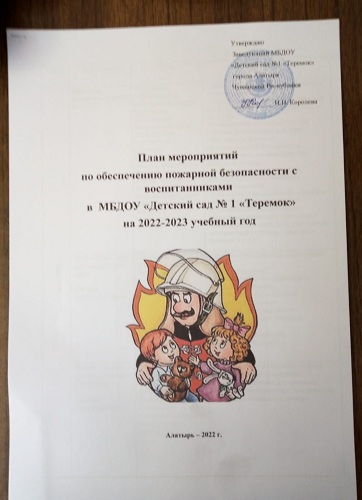 МесяцМероприятиеЦельСодержаниеСентябрьМесячник безопасности детей в МБДОУПовышение эффективности работы после летних каникул по обеспечению безопасности детей, профилактике травматизма.Обучение воспитанников навыкам безопасного поведения при пожаре, на дороге, правильным действиям при угрозе и возникновении опасных и чрезвычайных ситуацийЗанятия по ознакомлению с правилами пожарной безопасности.Игры-тренинги по отработке действий во время пожара и др. чрезвычайных ситуаций.Выставка книг о соблюдении мер безопасного поведения человека.Выставка рисунков по противопожарной безопасности.Фотовыставка, посвященная году пожарной охраны.Показ видеороликов, фильмом, мультфильмов по безопасности жизнедеятельности.Информация для родителей: оформить уголок (или папку-передвижку)«Безопасность» с размещением информации о правилах безопасного поведения человека (в быту, при пожаре, чрезвычайной ситуации, природныхявлениях и т.п.).СентябрьНОД «Огонь – наш друг, огонь – наш враг» Для всех возрастных группПознакомить детей с правилами пожарной безопасностиРассказ воспитателя «Для чего нужен огонь»Чем опасен огонь?Черный ящик с предметом (дети отгадывают – спички)Рассматривание плакатов и иллюстраций о пожареЗагадки о электроприборахЗапомнить правила пожарной безопасностиСтихи детей о правилах пожарной  безопасностиСентябрьЧтение: «Чтоб не ссориться с огнем» Т.ФедороваДля всех возрастных группЗнакомить детей с причинами возникновения пожаров, формировать навыки безопасного поведения с помощью литературныхпроизведенийВ доступной для детей стихотворной форме рассказано о причинах возникновения пожара, о правилах пожарной безопасности, о том, как вести себя при возникновении пожара.ОктябрьНОД «Отчего происходит пожар» Старший дошкольный возрастФормировать у детей элементарные знания об опасности шалости с огнем и о последствиях пожараРазделить детей на две команды:«Искорки», «Огоньки»Конкурсы «Тушение пожара», «Пожар в лесу»,В программе: хореографическая композиция «Танец огня», стихи детей; сказочные персонажи: кот Базилио, лисаАлиса, Буратино.ОктябрьЧтение стихов изсборника«01 – пароль отважных» В. Сибирев Для всехвозрастных группЗакрепление правилпожарной безопасности с помощью литературных произведений«Как начинаются пожары»,«Укротители» «Полет по лестнице»,«Случай на торфянике», «Пожарная тревога»ОктябрьЗнакомство с памяткой«Малышам об огне» Мультимедийное слайд-шоуВсе возрастные группыПродолжать знакомить детей справилами пожарной безопасности с помощью литературных произведенийВ доступной для детей форме изложить правила о том, как вести себя привозникновении пожара. Слайд-шоуНоябрьНОД «Пожар» (см: М.А. Фисенко«ОБЖ» подг гр, 1 часть, стр. 34) Чтение «Как сгорел один дом» Н.Афанасьев Старшая группаУглубить и систематизироватьзнания о причинах пожара; познакомить детей с номером «01»Обсуждение с детьми различных ситуаций, которые могут возникнуть врезультате шалостей детей с огнем (во дворе, в подъезде, и т.д)Какие бывают хулиганские поступки (сжигание тополиного пуха, поджигание почтового ящика, обшивки двери)К чему могут привести эти ситуации ( к порче имущества, к травмам и т.д)Чтение стихотворения Н.Афанасьева«Как сгорел дом»Что делать, если в доме начался пожар? (ответы детей, правила в стихотворной форме)Игра «Вызови пожарных» ( два телефона)НоябрьИгра «Вызови пожарных»Старшая группаПознакомить детей с номером «01»Игра «Вызови пожарных»Для игры потребуются два телефона. Один телефон — диспетчерский. Дети набирают номер «01» и вызывают пожарных. При вызове надо уметь четко: назвать свое имя, фамилию; указать, что именно горит; сообщить адрес горящего объекта.Игровая ситуация.С помощью игры предложите детям следующий алгоритм поведения. Если вдоме что-то загорелось - быстро уйти или выбежать из комнаты или квартиры, рассказать об этом взрослым и попросить их позвонить по телефону «01», маме на работу; позвонить из телефона-автомата по телефону «01» и сказать, что у вас в доме пожар, при этом обязательно надо назвать свой домашний адрес. Если в квартире (доме) много дыма - низко пригнувшись, двигаться к двери, прикрывая нос и рот мокрым платком, полотенцем; загорелась одежда - падатьи, катаясь, сбивать огонь.Рисование на тему«Пожарная служба»Старшая группаС помощью рисунка активизировать внимание детей к профессии«Пожарный»; воспитывать уважение к профессии пожарного; развивать творчество.Рассматривание наглядного материала по пожарной безопасности;Стихотворение «Пожарный» Нарисовать пожарные машины: пожарных в форменной одежде; ситуации, в которых пожарные выполняют свою боевую задачу по спасению людей и т.п.Сделать выставку рисунковДекабрьНОД: «Пусть елка новогодняя нам радость принесет» Для детей старшей группыЗнакомить с правилами безопасности в новогодние праздники.Рассматривание новогодней елочки (какие бывают елки, как растет натуральная елка, как украшают елку)Как правильно нужно устанавливать елкуПравила о том, как надо правильно украшать елку и вести себя около елки.Практическая работа: вопросы и задания к детям.Чтение сказки «Снежинка»Вопросы по сказке.ДекабрьПросмотр мультфильмов«Фейерверки»,«Электроприборы»Знакомить детей с причинами возникновения пожаров, формировать навыки безопасного поведения с помощьюМультипликацииИз серии «Уроки осторожности»ДекабрьЧтение: «Рассказ о неизвестном герое» С.МаршакЗнакомить с литературными произведениями об отважных и людях, воспитывать чувство ответственности за свои поступкиО неизвестном парне, который, рискуя собственной жизнью, продвигаясь по узкому карнизу, добрался до квартиры на шестом этаже и спас маленькую девочку.ЯнварьНОД «Пожарный – герой, он с огнем вступает в бой» Для всех возрастных группВоспитывать уважительное отношение к профессии пожарного, знакомить с особенностями работы пожарных.Разговор о профессии пожарного: в чем состоит работа пожарных? Как пожарные тренируются и проводят учения? Как звонить в пожарную часть? Как выглядят пожарные машины?Стихотворение «Мы – пожарные»Практическая работа: вопросы и заданияСказка «Как Тимоша Царевну спас»Вопросы к сказкеЯнварьЧтение: «Пожар»С. МаршакСтаршая группаЗнакомить детей спричинами возникновения пожаров, формировать навыки безопасного поведения с помощьюлитературных произведенийО том, как опасно открывать печку,когда в ней горит огонь. Старый пожарный Кузьма спасает девочку Лену, выносит ее на руках из комнаты, заполненной угарным газом. После возвращается и спасает кошкуЯнварьСловесная игра«Это - я, это - я, это - все мои друзья»Старшая группаИгра вопросов и ответов на противопожарную тематику. Развивать внимание, память, быстроту реакцииКто, услышав запах гари, сообщает о пожаре?Кто из вас, заметив дым, говорит:«Пожар, горим»?Кто из вас шалит с огнем утром, вечером и днем?Кто, почуяв газ в квартире позвонит по«04»?Кто костров не разжигает и другим не разрешает?Кто от маленькой сестрички прячет, дети, дома спички?Признавайтесь мне о том, кто из вас шалит с огнем?ЯнварьЧтение: «Спичка- невеличка»Е. Хоринская.Младшая группа Старшая группаЗнакомить детей с причинами возникновения пожаров, формировать навыки безопасного поведения с помощью литературныхПроизведенийПро мальчика Вову – драчуна, лгунишку, реву.Зажег на чердаке костер.О работе пожарных, которые спасают сестру Вовы из запертой комнаты.ФевральРассматривание«Пожарного щита» Младшая группа Старшая группаЗнакомить детей с содержанием противопожарного щита; расширять знания о способах пожаротушенияРассматривание пожарного щита: (инвентарь для тушения пожара - ведро, багор, лопата, лом, топор, огнетушитель)Вопросы: почему все предметы окрашены в красный цвет?Назовите знакомые предметы, которые вам знакомы. Что могут взрослые делать этими предметами во время пожара?Рассмотреть багор – багромвытаскивают предметы из огня,разбивают деревянные стены.Для чего нужен песок?Для чего нужен огнетушитель?Разгадывание кроссворда«Огнетушитель» Подготовительная группа Закрепить названия орудий труда пожарныхПо деревне прошел, ничего не оставил, (пожар)Из металла шея - шест Два крючка - нос есть, Коль случается пожар, Смело лезу в самый жар (багор).В брезентовой куртке и каске, Забыв про кольчужную бронь, Решительно и без опаски, Бросается рыцарь в огонь, (пожарный)При пожаре очень быстро, Наберем в него водицы, (ведро)Всегда готова помогать :И копать, и засыпать, Как зовут меня, ребята (лопата)Пожарный шланг (рукав)Головной убор пожарного (шлем)Летела мошка - осиновая ножка, На снег села, все сено съела, (спичка)Хвост деревянный, Носик остер,Или кирка я,Или ...	(топор)Помогает тушить огонь, но не вода (пена)11 .Я рвусь повсюду на пролом,И называюсь просто...	(лом)Беседа «Если в доме начался пожар»Для детей старшей группыЗакрепить правила поведения в экстремальной ситуации- Инструкция при пожаре в квартиреЧтение: «Дядя Степа» С.МихалковЗнакомить с литературными произведениями об отважных и людях, воспитывать чувство ответственности за свои поступкиО гражданине очень высокого роста, который, открыв чердачное окно, спас от пожара голубей.МартМузыкально- театрализованное представление: "Одни дома, или Волк и семеро козлят на новый лад"Старшая группаУчить детей не допускать возникновения пожароопасной ситуации, знакомить с пр. поведения при пожаре, используя средства театрализованнойдеятельности.Формирование понятий “опасность” – “безопасность”, “пожарная безопасность”.Обучение детей правилам безопасного поведения при возникновении пожароопасной и чрезвычайной ситуациях.Развитие у детей дошкольного возраста самостоятельности в принятии правильных решений и ответственностиза свое поведение.МартПросмотр мультфильма «Как это случилось»Все возрастные группыЗнакомить детей с причинами возникновения пожаров, формировать навыки безопасногоповедения с помощью мультипликацииМультфильм на тему пожарной безопасностиМартОформление уголка (в группе) по пожарной безопасностиМладшая группа Старшая группаПродолжать знакомить детей с содержанием противопожарных правил, расширять знания о способах тушения пожаровДидактический стол: макет улицы города, набор игрушек «Пожарная служба»Плакаты по пожарной безопасностиДетская художественная литератураРисунки детей с противопожарной тематикойНастольные игры «Юный пожарный», «Пожарные на учении»2 игрушечных телефонаАпрельНОД «Горючие вещества»(см: М. Фисенко«ОБЖ» подг. гр, 1 часть, стр. 22) Старшая группаФормировать представление о пожароопасных предметах, которыми нельзясамостоятельно пользоваться.Беседа о легковоспламеняющихся жидкостях (нефть, бензин, спирт, керосин, краска, маслоБеседа о легкозагарающихся веществах (сухая трава, вата, сухая листва, бумага, сено, промасленные тряпки)Практическая работа: вопросы и заданияСловесная игра «Четвертый лишний» (назвать лишнее слово)Загадки о легковоспламеняющихся веществах.Объяснение пословицы: «Огонь масломзаливать, лишь огня прибавлять»АпрельЧтение:«Пожарные собаки» Л.ТолстойМладшая группаЗнакомить детей спричинами возникновения пожаров,формировать навыкиО пожарных собаках города Лондона.Одна из них (собака по кличке Боб) вынесла из огня маленькую девочку, затем вернулась, и вынесла из пожаракуклу.безопасного поведения с помощью литературныхпроизведенийВыставка рисунков: «С огнем в лесу ты нешути, лес от пожара береги!»(совместная работа с родителями)Все возрастныегруппыАкцентировать внимание детей на опасности игр с огнем в художественной форме; упражнять в создании средств наглядной агитацииПредложить родителям, совместно с детьми нарисовать рисунки по правилам пожарной безопасности в лесуРазместить выставку рисунков в фойе детского сада для общего просмотраКукольный спектакль: «Как Мишутка решил стать пожарным» Все возрастныегруппыЗакрепить знания детей о правилах пожарной безопасности; воспитывать уважение к профессии пожарного; развивать творчество.Действующие лица: Мама Медведица, Медвежонок Мишутка, Дедушка Еж, Тетушка Белка, Волчонок, Барсучонок, Дежурная Сорока, Пожарный.Сказка о пожарной безопасности в лесу «День открытых дверей» в пожарной части (Совместное мероприятие)Расширить представление детей о пожарной службе; провести спортивные соревнования, закрепить знания пожарной безопасности в игровой форме.Рассматривание противопожарной техники;Рассматривание устройств по пожаротушению;Спортивная игра – развлечение«Веселые старты»( конкурсы: «Оденься пожарным»,«Выезд на пожар», «Проложить рукав»,«Тушение огня», «Преодоление препятствий»)МайНОД «Лесной пожар»Знакомить с правилами пожарной безопасности в лесуЧтение сказки «Незатушенный пожар»Вопросы к сказкеПравила поведения в лесу Подвижная игра «Пожар в лесу» МайЧтение «Пожар в лесу», «Случай с детьми»Старшая группаПознакомить с причинами и ситуациями возникновения пожаров, учит детей тому, как вести себя во время пожара«Пожар в лесу» - стихотворение о том, как звери в лесу нашли под кустом спички, нагребли из листьев кучу, ежик зажег костер. От этого костра загорелся лес.«Случай с детьми» - дети - Андрей, Наташа и Даша решили приготовить обед как мама. В результате подожгли ковер, начался пожар. Но Наташа не растерялась и набрала по телефону номер«01». Дети были спасены.Игра-эстафета«Веселые пожарные» Старшая группаЗакрепление правил пожарной безопасности; выработка навыков поведения в условиях пожара; воспитание организованности, собранности, самостоятельности; развитие наблюдательности, внимания, быстротыреакции.Разделить детей на 2 командыИгра «Потуши костер» (словесная)Игра «Кто скорее?» (подвижная)«Народная мудрость» (поговорки)«Художники» (изобразить огнетушитель)«Куча мала» (подвижная)«Веселый поезд» (бег «змейкой»)Эстафета «Пожарные на учении»«Кто быстрее потушит пожар» (Задание на нахождение лишнего предмета)Просмотр мультфильма«Спасик и его друзья» (правила поведения при пожаре)Младшая группа Старшая группаЗнакомить детей с причинами возникновения пожаров, формировать навыки безопасногоповедения с помощью мультипликацииМультфильм на тему пожарной безопасности«Пожарнаябезопасность в лесу»Наглядная пропагандапедагогических знаний для родителейОформление стенда для родителей, иразмещение информации на официальном сайте детского сада